Об утверждении председателя и заместителяпредседателя постоянных комиссий Собраниядепутатов Яльчикского района ЧувашскойРеспублики седьмого созываНа основании представленных протоколов заседаний постоянных комиссий Собрания депутатов Яльчикского района Чувашской Республики седьмого созыва Собрание депутатов Яльчикского района Чувашской  Республики р е ш и л о:1. Утвердить:1) председателем постоянной комиссии по экономической политике, бюджету и налогам Рахмуллина Владимира Сергеевича, депутата Собрания депутатов Яльчикского района Чувашской Республики седьмого созыва по Шемалаковскому одномандатному избирательному округу №13;заместителем председателя постоянной комиссии по экономической политике, бюджету и налогам Васильеву Марину Геннадиевну, депутата Собрания депутатов Яльчикского района Чувашской Республики седьмого созыва по Лащ-Таябинскому одномандатному избирательному округу №14;2) председателем постоянной комиссии по социальной политике, здравоохранению, культуре и образованию Васильеву Ларису Николаевну, депутата Собрания депутатов Яльчикского района Чувашской Республики седьмого созыва по Яльчикскому одномандатному избирательному округу №1;заместителем председателя постоянной комиссии по социальной политике, здравоохранению, культуре и образованию Доброхотова  Владимира Гурьевича, депутата Собрания депутатов Яльчикского района Чувашской Республики седьмого созыва по Новошимкусскому  одномандатному избирательному округу №11;3) председателем постоянной комиссии по укреплению законности, правопорядка и развитию местного самоуправления Столбова Николая Анатольевича, депутата Собрания депутатов Яльчикского района Чувашской Республики седьмого созыва по Малотаябинскому одномандатному избирательному округу №7;заместителем председателя постоянной комиссии по укреплению законности, правопорядка и развитию местного самоуправления Васильева Андрея Петровича, депутата Собрания депутатов Яльчикского района Чувашской Республики седьмого созыва по Янтиковскому одномандатному избирательному округу №16.2. Настоящее решение вступает в силу со дня его официального опубликования.Глава Яльчикского района  Чувашской Республики		                                                                                 А.Г. Васильева	   Чёваш РеспубликиЕлч.к район.Елч.к райондепутатсен Пухёв.	ЙЫШЁНУ	  2020=? ноябр.н 24-м.ш. №5/4-с          Елч.к ял.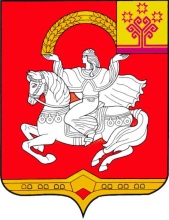    Чувашская  РеспубликаЯльчикский районСобрание депутатовЯльчикского районаРЕШЕНИЕ      «24» ноября 2020г. №5/4-с  село Яльчики